ONE YEAR WARRANTY REQUESTI/We will return this form to:    WilsonBuilt Homes LLC, dba Leland Homes5604 Wendy Bagwell Parkway, Suite 221, Hiram, GA  30141 or Email to: customerservice@lelandhomes.netOnce we receive this list, we will contact you to set an inspection appointment.  Service hours are on Thursday, 9:00 am to 4:00 pm.  Thank you for your cooperation. Date:  __________				Closing Date: ____________Owners Name: _____________________________Address: ___________________________________Contact person in household: ______________________________________Day Time Phone #: ______________  Office or Cell #:__________________SERVICE REQUESTED: _________________________________________________________________________________________________________________________________________________________________________________________________________________________________________________________________________________________________________________________________________________________________________________________________________________________________________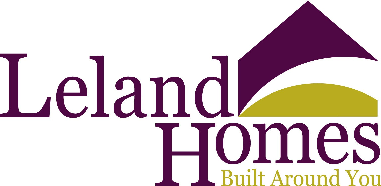 